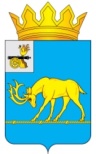 МУНИЦИПАЛЬНОЕ ОБРАЗОВАНИЕ «ТЕМКИНСКИЙ РАЙОН» СМОЛЕНСКОЙ ОБЛАСТИТЕМКИНСКИЙ РАЙОННЫЙ СОВЕТ ДЕПУТАТОВР Е Ш Е Н И Еот 27 мая 2022 года                                                                                                   № 41  О внесении изменений в решение Темкинского районного Совета депутатов  от 24 декабря 2021 года №115 «Об утверждении местного бюджета муниципального района на 2022 год и на плановый период 2023 и 2024 годов»В соответствии с Бюджетным Кодексом Российской Федерации, Уставом муниципального образования «Темкинский район» Смоленской области                        (новая редакция) (с изменениями), Положением о бюджетном процессе в муниципальном образовании «Темкинский район» Смоленской области,  решением постоянной комиссии по экономическому развитию, бюджету, налогам и финансам Темкинский районный Совет депутатов  р е ш и л: 1. Внести в решение Темкинского районного Совета депутатов от 24 декабря 2021 года №115 «Об утверждении местного бюджета муниципального района на 2022 год и плановый период 2023 и 2024 годов» следующие изменения:1.1. пункт 1 статьи 1 изложить в следующей редакции:«1. Утвердить основные характеристики местного бюджета муниципального образования «Темкинский район» Смоленской области  (далее - местный бюджет) на 2022 год:1) общий объем доходов местного бюджета в сумме 260440,1 тысяч рублей, в том числе объем безвозмездных поступлений в сумме 230297,8 тысяч рублей, из которых объем получаемых межбюджетных трансфертов – 230297,8 тысяч рублей;2) общий объем расходов местного бюджета в сумме 265209,8 тысяч рублей;3) дефицит местного бюджета в сумме 4769,7 тысяч рублей.»1.2. в пункте 1 статьи 7 изложить цифры «248110,7» заменить цифрами «255007,1»;1.3. в пункте 1 статьи 18 цифры «1075,9» заменить цифрами «7932,3».2. Приложения 1, 5, 7, 8, 10, 11, 13 к решению Темкинского районного Совета депутатов от 24 декабря 2021 года №115 «Об утверждении местного бюджета муниципального района на 2022 год и плановый период 2023 и 2024 годов» изложить в следующей редакции:1) приложение 1  «Источники финансирования дефицита местного бюджета на 2022 год» согласно приложению № 1 к  настоящему решению;2) приложение 5 «Прогнозируемые безвозмездные поступления в местный бюджет на 2022 год» согласно приложению № 2 к настоящему решению;3) приложение 7 «Распределение бюджетных ассигнований по разделам, подразделам, целевым статьям (муниципальным программам и непрограммным направлениям деятельности), группам (группам и подгруппам) видов расходов классификации расходов бюджетов на 2022 год» согласно приложению № 3 к настоящему решению;4) приложение 8 «Распределение бюджетных ассигнований по разделам, подразделам, целевым статьям (муниципальным программам и непрограммным направлениям деятельности), группам (группам и подгруппам) видов расходов классификации расходов бюджетов на плановый период 2023 и 2024 годов»  согласно приложению № 4 к настоящему решению;5) приложение 10 «Ведомственная структура расходов местного бюджета (распределение бюджетных ассигнований по главным распорядителям бюджетных средств, разделам, подразделам, целевым статьям (муниципальным программам и непрограммным направлениям деятельности), группам (группам и подгруппам) видов расходов классификации расходов бюджетов) на плановый период 2023 и 2024 годов» согласно приложению № 5 к настоящему решению;6) приложение 11 «Распределение бюджетных ассигнований по муниципальным и ведомственным программам и непрограммным направлениям деятельности на 2022 год» к решению Темкинского районного Совета депутатов от 24.12.2021 № 115 «Об утверждении местного бюджета муниципального района на 2022 год и на плановый период 2023 и 2024 годов» согласно приложению № 6 к настоящему решению;7) приложение 13 «Распределение бюджетных ассигнований по целевым статьям (муниципальным программам и непрограммным направлениям деятельности), группам (группам и подгруппам) видов расходов классификации расходов бюджетов на 2022 год» согласно приложению № 7 к  настоящему решению.3. Настоящее решение вступает в силу со дня его официального опубликования в районной газете «Заря».4. Контроль за исполнением настоящего решения возложить на постоянную   комиссию по экономическому развитию, бюджету, налогам и финансам  (председатель Т.Н. Силанова).Приложение № 1к решению Темкинского районного Совета депутатов      № 41   от 27.05.2022 годаПриложение 1Источники финансирования дефицита местного бюджета на 2022 год(тыс. рублей)Приложение 2к решению Темкинского районного Совета депутатов      № 41   от 27.05.2022 годаПриложение 5Прогнозируемые безвозмездные поступления в местный бюджет на 2022 год(рублей)Приложение 3к решению Темкинского районного Совета депутатов      № 41  от 27.05.2022 годаПриложение 7Распределение бюджетных ассигнований по разделам, подразделам, целевым статьям (муниципальным программам и непрограммным направлениям деятельности), группам (группам и подгруппам) видов расходов классификации расходов бюджетов на 2022 год( рублей)Приложение 4к решению Темкинского районного Совета депутатов          №  41  от 27.05.2022 годаПриложение 9Ведомственная структура расходов местного бюджета (распределение бюджетных ассигнований по главным распорядителям бюджетных средств, разделам, подразделам, целевым статьям (муниципальным программам и непрограммным направлениям деятельности), группам (группам и подгруппам) видов расходов классификации расходов бюджетов)   на 2022 год(рублей)Приложение 5к решению Темкинского районного Совета депутатов          №  41  от 27.05.2022 годаПриложение 11Распределение бюджетных ассигнований по муниципальным  программам и непрограммным направлениям деятельности на 2022 год ( тыс.руб.)Приложение 6к решению Темкинского районного Совета депутатов          №  41  от 27.05.2022 годаПриложение 13Распределение бюджетных ассигнований по целевым статьям (муниципальным программам и непрограммным направлениям деятельности), группам (группам и подгруппам) видов расходов классификации расходов бюджетов на 2022 год ( рублей)Расшифровка вносимых изменений в бюджет 2022 года(рублей)Глава муниципального образования «Темкинский район»   Смоленской    областиПредседатель    Темкинского         районного    Совета    депутатовС.А. ГуляевЛ.Ю. ТерёхинаКодНаименование кода группы, подгруппы, статьи, вида источника финансирования дефицитов бюджетов, кода классификации операций сектора государственного управления, относящихся к источникам финансирования дефицитов бюджетовСумма12301 00 00 00 00 0000 000ИСТОЧНИКИ ВНУТРЕННЕГО ФИНАНСИРОВАНИЯ ДЕФИЦИТОВ БЮДЖЕТОВ4769,701 02 00 00 00 0000 000Кредиты кредитных организаций в валюте Российской Федерации0,001 03 00 00 00 0000 000Бюджетные кредиты от других бюджетов бюджетной системы Российской Федерации0,001 05 00 00 00 0000 000Изменение остатков средств на счетах по учету средств бюджета4769,701 05 00 00 00 0000 500Увеличение остатков средств бюджетов-260440,101 05 02 00 00 0000 500Увеличение прочих остатков средств бюджетов-260440,101 05 02 01 00 0000 510Увеличение прочих остатков денежных средств бюджетов-260440,101 05 02 01 05 0000 510Увеличение прочих остатков денежных средств бюджетов муниципальных районов-260440,101 05 00 00 00 0000 600Уменьшение остатков средств бюджетов265209,801 05 02 00 00 0000 600Уменьшение прочих остатков средств бюджетов265209,801 05 02 01 00 0000 610Уменьшение прочих остатков денежных средств бюджетов265209,801 05 02 01 05 0000 610Уменьшение прочих остатков денежных средств  бюджетов муниципальных районов265209,8КодНаименование кода вида доходовСумма1232 00 00000 00 0000 000БЕЗВОЗМЕЗДНЫЕ ПОСТУПЛЕНИЯ+7066381,612 02 00000 00 0000 000Безвозмездные поступления от других бюджетов бюджетной системы Российской Федерации+7066381,612 02 20000 00 0000 150Субсидии бюджетам субъектов Российской Федерации и муниципальных образований (межбюджетные субсидии)+7066381,612 02 27576 05 0000 150Субсидии бюджетам муниципальных районов на софинансирование капитальных вложений в объекты государственной (муниципальной) собственности в рамках обеспечения комплексного развития сельских территорий+6856381,612 02 29999 05 0000 150Прочие субсидии бюджетам муниципальных районов+210000,00НаименованиеНаименованиеРазделРазделПодразделПодразделЦелевая статьяВид расходовВид расходовСУММАСУММАСУММА112233444556ОБЩЕГОСУДАРСТВЕННЫЕ ВОПРОСЫОБЩЕГОСУДАРСТВЕННЫЕ ВОПРОСЫ01010,00Функционирование законодательных (представительных) органов государственной власти и представительных органов муниципальных образованийФункционирование законодательных (представительных) органов государственной власти и представительных органов муниципальных образований01010303-40000,00Депутаты законодательного (представительного) органа властиДепутаты законодательного (представительного) органа власти01010303723000000072300000007230000000-40000,00Расходы на обеспечение функций органов местного самоуправленияРасходы на обеспечение функций органов местного самоуправления01010303723000014072300001407230000140-40000,00Расходы на выплаты персоналу в целях обеспечения выполнения функций государственными (муниципальными) органами, казенными учреждениями, органами управления государственными внебюджетными фондамиРасходы на выплаты персоналу в целях обеспечения выполнения функций государственными (муниципальными) органами, казенными учреждениями, органами управления государственными внебюджетными фондами01010303723000014072300001407230000140100100-40000,00Расходы на выплаты персоналу государственных (муниципальных) органовРасходы на выплаты персоналу государственных (муниципальных) органов01010303723000014072300001407230000140120120-40000,00Другие общегосударственные вопросыДругие общегосударственные вопросы01011313+40000,00Муниципальная программа "Комплексные меры по профилактике правонарушений и усилению борьбы с преступностью в муниципальном образовании "Темкинский район" Смоленской области"Муниципальная программа "Комплексные меры по профилактике правонарушений и усилению борьбы с преступностью в муниципальном образовании "Темкинский район" Смоленской области"01011313060000000006000000000600000000+40000,00Комплексы процессных мероприятийКомплексы процессных мероприятий01011313064000000006400000000640000000+40000,00Комплекс процессных мероприятий "Предупреждение правонарушений и антиобщественных действий несовершеннолетних и молодежи"Комплекс процессных мероприятий "Предупреждение правонарушений и антиобщественных действий несовершеннолетних и молодежи"01011313064010000006401000000640100000+40000,00Расходы на реализацию мероприятий в рамках муниципальных программРасходы на реализацию мероприятий в рамках муниципальных программ01011313064012000006401200000640120000+40000,00Закупка товаров, работ и услуг для обеспечения государственных (муниципальных) нуждЗакупка товаров, работ и услуг для обеспечения государственных (муниципальных) нужд01011313064012000006401200000640120000200200+40000,00Иные закупки товаров, работ и услуг для обеспечения государственных (муниципальных) нуждИные закупки товаров, работ и услуг для обеспечения государственных (муниципальных) нужд01011313064012000006401200000640120000240240+40000,00КУЛЬТУРА, КИНЕМАТОГРАФИЯКУЛЬТУРА, КИНЕМАТОГРАФИЯ0808+7046381,61КультураКультура08080101+7046381,61Муниципальная программа "Комплексное развитие сельских территорий муниципального образования "Темкинский район" Смоленской областиМуниципальная программа "Комплексное развитие сельских территорий муниципального образования "Темкинский район" Смоленской области08080101250000000025000000002500000000+6856381,61Комплексы процессных мероприятийКомплексы процессных мероприятий08080101254000000025400000002540000000+6856381,61Комплекс процессных мероприятий "Современный облик сельских территорий"Комплекс процессных мероприятий "Современный облик сельских территорий"08080101254010000025401000002540100000+6856381,61Обеспечение комплексного развития сельских территорий за счет средств резервного фонда Правительства Российской ФедерацииОбеспечение комплексного развития сельских территорий за счет средств резервного фонда Правительства Российской Федерации0808010125401L576F25401L576F25401L576F+6856381,61Капитальные вложения в объекты государственной (муниципальной) собственностиКапитальные вложения в объекты государственной (муниципальной) собственности0808010125401L576F25401L576F25401L576F400400+6856381,61Бюджетные инвестицииБюджетные инвестиции0808010125401L576F25401L576F25401L576F410410+6856381,61Резервные фондыРезервные фонды08080101800000000080000000008000000000+190000,00Резервные фонды  Администрации Смоленской областиРезервные фонды  Администрации Смоленской области08080101800002999080000299908000029990+190000,00Предоставление субсидий бюджетным, автономным учреждениям и иным некоммерческим организациямПредоставление субсидий бюджетным, автономным учреждениям и иным некоммерческим организациям08080101800002999080000299908000029990600600+190000,00Субсидии бюджетным учреждениямСубсидии бюджетным учреждениям08080101800002999080000299908000029990610610+190000,00СОЦИАЛЬНАЯ ПОЛИТИКАСОЦИАЛЬНАЯ ПОЛИТИКА1010+20000,00Другие вопросы в области социальной политикиДругие вопросы в области социальной политики10100606+20000,00Резервные фондыРезервные фонды10100606800000000080000000008000000000+20000,00Резервный фонд Администрации Смоленской областиРезервный фонд Администрации Смоленской области10100606800002999080000299908000029990+20000,00Предоставление субсидий бюджетным, автономным учреждениям и иным некоммерческим организациямПредоставление субсидий бюджетным, автономным учреждениям и иным некоммерческим организациям10100606800002999080000299908000029990600600+20000,00Субсидии некоммерческим организациям (за исключением государственных (муниципальных) учреждений, государственных корпораций (компаний), публично-правовых компаний)Субсидии некоммерческим организациям (за исключением государственных (муниципальных) учреждений, государственных корпораций (компаний), публично-правовых компаний)10100606800002999080000299908000029990630630+20000,00НаименованиеКод главного распорядителя средств местного бюджетаРазделПодразделЦелевая статьяВид расходовСУММА1234567Администрация муниципального образования «Темкинский район» Смоленской области901+7106381,61ОБЩЕГОСУДАРСТВЕННЫЕ ВОПРОСЫ90101+40000,00Другие общегосударственные вопросы9010113+40000,00Муниципальная программа "Комплексные меры по профилактике правонарушений и усилению борьбы с преступностью в муниципальном образовании "Темкинский район" Смоленской области"90101130600000000+40000,00Комплексы процессных мероприятий90101130640000000+40000,00Комплекс процессных мероприятий "Предупреждение правонарушений и антиобщественных действий несовершеннолетних и молодежи"90101130640100000+40000,00Расходы на реализацию мероприятий в рамках муниципальных программ90101130640120000+40000,00Закупка товаров, работ и услуг для обеспечения государственных (муниципальных) нужд90101130640120000200+40000,00Иные закупки товаров, работ и услуг для обеспечения государственных (муниципальных) нужд90101130640120000240+40000,00КУЛЬТУРА, КИНЕМАТОГРАФИЯ90108+7046381,61Культура9010801+7046381,61Муниципальная программа "Комплексное развитие сельских территорий муниципального образования "Темкинский район" Смоленской области90108012500000000+6856381,61Комплексы процессных мероприятий90108012540000000+6856381,61Комплекс процессных мероприятий "Современный облик сельских территорий"90108012540100000+6856381,61Обеспечение комплексного развития сельских территорий за счет средств резервного фонда Правительства Российской Федерации901080125401L576F+6856381,61Капитальные вложения в объекты государственной (муниципальной) собственности901080125401L576F400+6856381,61Бюджетные инвестиции901080125401L576F410+6856381,61Резервные фонды90108018000000000+190000,00Резервные фонды  Администрации Смоленской области90108018000029990+190000,00Предоставление субсидий бюджетным, автономным учреждениям и иным некоммерческим организациям90108018000029990600+190000,00Субсидии бюджетным учреждениям90108018000029990610+190000,00СОЦИАЛЬНАЯ ПОЛИТИКА90110+20000,00Другие вопросы в области социальной политики9011006+20000,00Резервные фонды90110068000000000+20000,00Резервный фонд Администрации Смоленской области90110068000029990+20000,00Предоставление субсидий бюджетным, автономным учреждениям и иным некоммерческим организациям90110068000029990600+20000,00Субсидии некоммерческим организациям (за исключением государственных (муниципальных) учреждений, государственных корпораций (компаний), публично-правовых компаний)90110068000029990630+20000,00Темкинский районный Совет депутатов902-40000,00ОБЩЕГОСУДАРСТВЕННЫЕ ВОПРОСЫ90201-40000,00Функционирование законодательных (представительных) органов государственной власти и представительных органов муниципальных образований9020103-40000,00Депутаты законодательного (представительного) органа власти90201037230000000-40000,00Расходы на обеспечение функций органов местного самоуправления90201037230000140-40000,00Расходы на выплаты персоналу в целях обеспечения выполнения функций государственными (муниципальными) органами, казенными учреждениями, органами управления государственными внебюджетными фондами90201037230000140100-40000,00Расходы на выплаты персоналу государственных (муниципальных) органов90201037230000140120-40000,00НаименованиеЦелевая статьяКод главного распорядителя средств местного бюджета РазделПодразделВид расходовСУММА1234567Муниципальная программа "Комплексные меры по профилактике правонарушений и усилению борьбы с преступностью в муниципальном образовании "Темкинский район" Смоленской области"0600000000+40,0Комплексы процессных мероприятий0640000000+40,0Комплекс процессных мероприятий "Предупреждение правонарушений и антиобщественных действий несовершеннолетних и молодежи"0640100000+40,0Расходы на реализацию мероприятий в рамках муниципальных программ0640120000+40,0Администрация муниципального образования "Темкинский район" Смоленской области0640120000901+40,0ОБЩЕГОСУДАРСТВЕННЫЕ ВОПРОСЫ064012000090101+40,0Другие общегосударственные вопросы06401200009010113+40,0Закупка товаров, работ и услуг для обеспечения государственных (муниципальных) нужд06401200009010113200+40,0Иные закупки товаров, работ и услуг для обеспечения государственных (муниципальных) нужд06401200009010113240+40,0Муниципальная программа "Комплексное развитие сельских территорий муниципального образования "Темкинский район" Смоленской области2500000000+6856,4Основное мероприятие "Современный облик сельских территорий"25Я0200000+6856,4Обеспечение комплексного развития сельских территорий за счет средств резервного фонда Правительства Российской Федерации25Я02L576F+6856,4Администрация муниципального образования "Темкинский район" Смоленской области25Я02L576F901+6856,4КУЛЬТУРА, КИНЕМАТОГРАФИЯ25Я02L576F90108+6856,4Культура25Я02L576F9010801+6856,4Капитальные вложения в объекты государственной (муниципальной) собственности25Я02L576F9010801400+6856,4Капитальные вложения25Я02L576F9010801410+6856,4Обеспечение деятельности представительных органов муниципальных образований7200000000-40,0Депутаты законодательного (представительного) органа власти7230000000-40,0Расходы на обеспечение функций органов местного самоуправления7230000140-40,0Темкинский районный Совет депутатов7230000140902-40,0ОБЩЕГОСУДАРСТВЕННЫЕ ВОПРОСЫ723000014090201-40,0Функционирование законодательных (представительных) органов государственной власти и представительных органов муниципальных образований72300001409020103-40,0Расходы на выплаты персоналу в целях обеспечения выполнения функций государственными (муниципальными) органами, казенными учреждениями, органами управления государственными внебюджетными фондами72300001409020103100-40,0Расходы на выплаты персоналу государственных (муниципальных) органов72300001409020103120-40,0Резервные фонды8000000000+210,0Резервный фонд Администрации Смоленской области8000029990+210,0Администрация муниципального образования "Темкинский район" Смоленской области8000029990901+210,0КУЛЬТУРА, КИНЕМАТОГРАФИЯ800002999090108+190,0Культура80000299909010801+190,0Предоставление субсидий бюджетным, автономным учреждениям и иным некоммерческим организациям80000299909010801600+190,0Субсидии бюджетным учреждениям80000299909010801610+190,0СОЦИАЛЬНАЯ ПОЛИТИКА800002999090110+20,0Другие вопросы в области социальной политике80000299909011006+20,0Предоставление субсидий бюджетным, автономным учреждениям и иным некоммерческим организациям80000299909011006600+20,0Субсидии некоммерческим организациям (за исключением государственных (муниципальных) учреждений, государственных корпораций (компаний), публично-правовых компаний)80000299909011006630+20,0НаименованиеЦелевая статьяВид расходовСУММА1267Муниципальная программа "Комплексные меры по профилактике правонарушений и усилению борьбы с преступностью в муниципальном образовании "Темкинский район" Смоленской области"0600000000+40000,00Комплексы процессных мероприятий0640000000+40000,00Комплекс процессных мероприятий "Предупреждение правонарушений и антиобщественных действий несовершеннолетних и молодежи"0640100000+40000,00Расходы на реализацию мероприятий в рамках муниципальных программ0640120000+40000,00Закупка товаров, работ и услуг для обеспечения государственных (муниципальных) нужд0640120000200+40000,00Иные закупки товаров, работ и услуг для обеспечения государственных (муниципальных) нужд0640120000240+40000,00Муниципальная программа "Комплексное развитие сельских территорий муниципального образования "Темкинский район" Смоленской области2500000000+6856381,61Основное мероприятие "Современный облик сельских территорий"25Я0200000+6856381,61Обеспечение комплексного развития сельских территорий за счет средств резервного фонда Правительства Российской Федерации25Я02L576F+6856381,61Капитальные вложения в объекты государственной (муниципальной) собственности25Я02L576F400+6856381,61Капитальные вложения25Я02L576F410+6856381,61Обеспечение деятельности представительных органов муниципальных образований7200000000-40000,00Депутаты законодательного (представительного) органа власти7230000000-40000,00Расходы на обеспечение функций органов местного самоуправления7230000140-40000,00Расходы на выплаты персоналу в целях обеспечения выполнения функций государственными (муниципальными) органами, казенными учреждениями, органами управления государственными внебюджетными фондами7230000140100-40000,00Расходы на выплаты персоналу государственных (муниципальных) органов7230000140120-40000,00Резервные фонды8000000000+210000,00Резервный фонд Администрации Смоленской области8000029990+210000,00Предоставление субсидий бюджетным, автономным учреждениям и иным некоммерческим организациям8000029990600+210000,00Субсидии бюджетным учреждениям8000029990610+190000,00Субсидии некоммерческим организациям (за исключением государственных (муниципальных) учреждений, государственных корпораций (компаний), публично-правовых компаний)8000029990630+20000,00Наименование статей   КОСГУ/доп.класРег.клас.Сумма Администрация МО+7106381,61МП «Комплексные меры по профилактике правонарушений и усилению борьбы с преступностью»226U+40000,00Субсидия на обеспечение комплексного развития сельских территорий310/2136664843510121000116000#L576F+6856381,61Резервный фонд Администрации Смоленской области (МБУК «ЦКС» одежда для сцены)241/F316000#99+190000,00Резервный фонд Администрации Смоленской области (на подписку газеты для Совета ветеранов)246/F316000#99+20000,00Совет депутатов-40000,00Депутатские выплаты226Y22613-40000,00ИТОГО+7066381,61